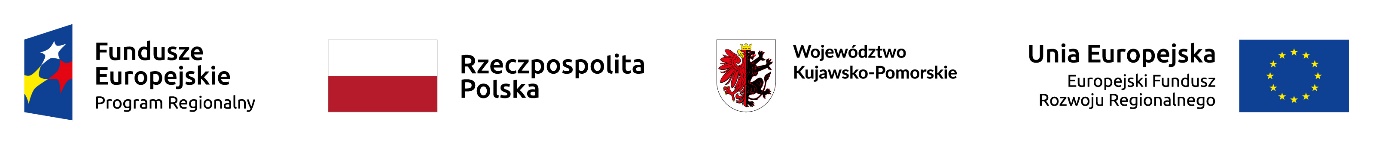 ZPKnDW 37.8.2022ZOBOWIĄZANIE PODMIOTU UDOSTĘPNIAJĄCEGO ZASOBY WYKONAWCY NA OKRES KORZYSTANIA Z NICH PRZY WYKONANIU ZAMÓWIENIAw trybie art. 118 ust. 3 ustawy Prawo zamówień publicznychJa/My niżej podpisany(ni) ………………….…………………………………………………...……………………………                          (imię i nazwisko składającego oświadczenie)będąc upoważnionym(/mi) do reprezentowania:……………………………………………………………………………………………………………………………………………………………………………………………………………………                                     (nazwa i adres podmiotu oddającego do dyspozycji zasoby)o ś w i a d c z a m (y),że wyżej wymieniony podmiot, stosownie do art. 118 ust. 4 ustawy z dnia 11 września 2019 r. - Prawo zamówień publicznych (tekst jedn.  Dz. U. z 2022 r., poz. 1710) gwarantuje wykonawcy rzeczywisty dostęp do nw. zasobów i odda wykonawcy:……………………………………………………………………………………………………………………………………………………………………………………………………………………(nazwa i adres Wykonawcy składającego ofertę)do dyspozycji niezbędne zasoby, o których mowa w w  *pkt XXII.2.1 SWZ, * pkt XXII.2.2 SWZ zgodnie z wymaganiami określonymi w punkcie XII.4.5 SWZ, tj.:1) zakres dostępnych Wykonawcy zasobów podmiotu udostępniającego zasoby jest następujący:  ……………………………………………………………………………………………………2) sposób i okres udostępniania Wykonawcy i wykorzystania przez niego zasobów  podmiotu udostępniającego te zasoby przy wykonywaniu zamówienia jest następujący:  ……………………………………………………………………………………………………3) czy i w jakim zakresie podmiot udostępniający zasoby, na zdolnościach którego Wykonawca polega w odniesieniu do warunków udziału w postępowaniu dotyczących wykształcenia, kwalifikacji zawodowych lub doświadczenia, zrealizuje roboty budowlane lub usługi, których wskazane zdolności dotyczą: ……………………………………………………………………………………………………..    *TAK/*NIE (UWAGA: punkt ten dotyczy warunku, o którym mowa w punkcie XXII.2.1 SWZ)* niepotrzebne skreślić/ usunąćUWAGA: W przypadku korzystania z doświadczenia więcej niż jednego podmiotu, powyższe zobowiązanie jest drukiem do wielokrotnego wykorzystania.